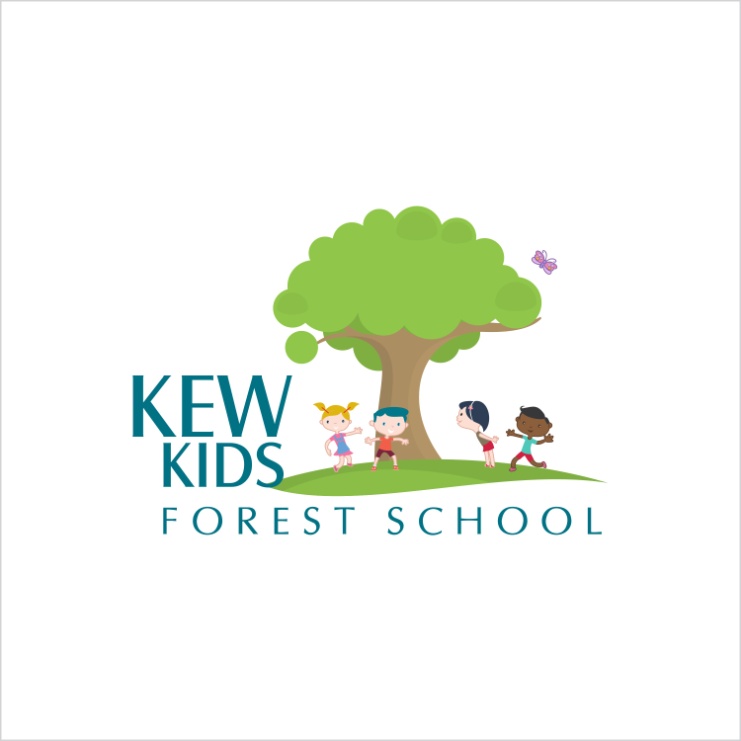 Assumption of Risk, Waiver of Claims, Release and IndemnityA printed copy of this form that has been signed is necessary for a child’s participation in Kew Kids Forest School. Organization Name: Kew Kids Forest School or Kew Kids DaycareName: ___________________________________________________________________________________             (Name of Child and Parent/Guardian) In consideration of my child’s enrollment application acceptance and permission granted to participate in any way in the Kew Kids Forest School, related events and activities, and use of equipment, I the undersigned, acknowledge, appreciate, and agree that: Express Voluntary Assumption of Risk  I knowingly and freely assume all such risks, both known and unknown, and assume full responsibility for my child’s participation in the said Forest School program.  I acknowledge that my child may be: Taking supervised walking field trips/hikes throughout the Forest Park and nearby playgroundsUsing tools including but not limited to kid-friendly size shovels, rakes, hoes, trowels, pails and watering cansFinding, lifting, carrying, lugging, positioning, and creating with the natural materials found within the environment with potential exposure to insect stings, animal waste, poisonous plants or allergenic pollensLearning to tie knots and use ropes to access inclines, swing from branches, create slack lines, ladders, and zip linesPuddle jumping dipping for aquatic creatures Using logs as den building materials, climbing apparatus and balancing beams Observing fire building, tending, and cooking over an open fire It is my understanding that these activities may be taken without further consent from me.Photo ConsentKew Kids Forest School may wish to take photographs or videos of my child while participating in the program and outdoor nature sessions for the purpose of documenting the events and activities in educational and promotional materials.PLEASE CHECK ONE OF THE FOLLOWING BOXES BELOW:_____Yes, I give permission for photos and videos of my child to be used in educational and promotional materials.  Your child’s name (first or last name) will NEVER be associated with the images included in any of these materials. _____No, I do not give permission for photos and videos of my child to be used in educational and promotional materials.Permission to Receive First Aid
I understand that participation in activities can expose myself and my child to risk and possible injuries.  I understand that there is a qualified First Aid attendant on site and hereby consent to receive medical treatment, including transportation to a doctor or hospital, which may be deemed advisable in the event of injury, accident and/or illness during this activity.Administration of MedicationI understand that Kew Kids Forest School staff will not administer medication other than over-the-counter ointments, lotions and creams, spray, including products and topically applied insect repellent.  If medication is necessary, a parent/guardian or relative within the third degree of consanguinity of the parents or step-parents of the child may administer the medication during program hours.  I understand that the dose and time of medication administration must be documented.  Appropriate Clothing
I understand that it is my responsibility to ensure that my child is dressed appropriately for each activity and acknowledge that I have been briefed on the recommended attire.Inclement and Dangerous Weather
Due to the location and nature of our forest learning sessions, the weather has the potential to impact children safety.  I recognize that Kew Kids Forest School reserves the right to cancel/implement alternative activities in the event of inclement and undesirable weather or other unforeseen circumstances.Notification of Pets
I have been advised that there are resident indoor cats located on a separate floor away from the indoor classroom.  They may roam in school and in classrooms.IllnessI understand that my child needs to be kept home for any of the following symptoms: fever (100.6 or greater), diarrhea, vomiting, conjunctivitis (pink eye) or discharge from eyes, severe coughing, skin rash of unknown diagnosis, difficult or rapid breathing, or nits on hair from head lice.  If a symptom of above illness manifests while your child is in the program, you will be contacted immediately and the child will be cared for away from other children while waiting to be picked up.Late Pickup FeeI understand I will pick up my child at the daily scheduled pickup time.  Each minute after that will be charged $1.00/minute.Release of liability I, for myself, my child and on behalf of my heirs, executors, administrators, successors, assigns, personal representatives and next of kin hereby release, waiver, indemnify, and hold forever harmless Kew Kids Forest School, its officers, elected and appointed officials, agents and/or all of its employees, members, servants, contractors and all other associations, sanctioning bodies and sponsoring companies, other children, advertisers, and, if applicable, owners and lessors of premises used to conduct the program (RELEASEES), successors and assigns, of and from all claims, demands, losses, damages, costs, expenses, actions and causes of action, whether as in law or equity, arising out of or related to any INJURY, DISABILITY , DEATH, LOSS OR DAMAGE, to myself, my child or loss or damage to person or property however caused, arising or to arise by reason of my child’s participation in Kew Kids Forest School program, to the fullest extent of the law, whether as spectator, child, or otherwise; whether prior to, during or subsequent to his/her participation in Kew Kids Forest School program notwithstanding that the same may have been contribute to or occasioned by the negligence of the aforesaid.  I further hereby undertake to hold and save harmless, and agree to indemnify all of the aforesaid from and against any and all liability incurred by any or all of them arising as a result of, or in any way connected with, my child’s participation in the said Kew Kids Forest School program.  I have read this release of liability and assumption of risk agreement, fully understand its terms, understand that I have given up substantial rights by signing it, and sign it freely and voluntarily without any inducement.  I warrant that my child is physically fit to participate in the Kew Kids Forest School program.  I hereby understand that my child’s permission to participate in the Kew Kids Forest School program may be revoked if he/she does not follow the code of conduct, instructions, and regulations set forth by the organizers and educators of Kew Kids Forest School to the point that the behavior is deemed to be unsafe or unmanageable with regards to themselves or others. IN WITNESS WHEREOF, this waiver, assumption of risk, release and indemnity form has been duly executed at _________________________on this___________ day of___________, 20_________.                                    (city,town) 			  (day of month)           (month)            (year) Name of Parent/Guardian: (please print) _____________________________________________________ Signature of Parent/Guardian:______________________________________ Date: ___________________ Name of Witness: (please print) ______________________________________________________________Signature of Witness: _______________________________________________ Date: ___________________Sunscreen/Bug Repellent Permission FormName: ___________________________________________________________________________________             (Name of Child)I understand that I will apply sunscreen to my child prior to arrival at Kew Kids Forest School.I give Kew Kids Forest School staff permission to apply to my child ___________________________________________________________________________________________________ (Name of sunscreen/insect repellent)All sunscreen UVA and UVB plus a SPF of 15 or higher and insect repellent containing DEET will be provided by the parent/guardian in the original container, with a valid expiration date, where applicable, labeled clearly with the child’s name, and given directly to the child’s teacher.  Insect repellent or combination repellent and sunscreen will be applied one time per day in the morning based on guidelines from the American Academy of Pediatrics.  Sunscreen without insect repellent will be applied before going outside in both the morning and afternoon.Initial below:Please apply sunscreen to the following areas of my child’s body:______ Face and Neck______ Exposed Shoulders/Back/Chest______ Arms______ Legs______ Other:______________________________________ I am not aware of any allergies my child has to the sunscreen and insect repellent I have providedSpecial Instructions:______________________________________________________________________________________________________________________________________________________________________________________________________Name of Parent/Guardian: (please print) _____________________________________________________ Signature of Parent/Guardian:______________________________________ Date: ___________________ We understand that sunscreen alone is not enough to protect children from the  sun and skin cancer.Authorized Pickup FormName: ___________________________________________________________________________________             (Name of Child)The following individuals are 16 years old or older and are allowed to pick up my child from Kew Kids Forest School.  Please include the Parents/Guardians.  Those authorized to pick up your child, will be asked for photo ID for verification.Note: There is a late pickup fee for any late pickup at $1 per minute.__________________________________________________________________________________________________________________________________________________________________________________________________________________________________________________________________________________________________________________________________________________________________________________________________________________________________________________________________________________________________________________________________________________________________________________________________________________I understand that no one else will be allowed to pick up my child unless I notify Kew Kids Forest School in advance and in writing.  This person will also be asked for his or her photo ID for verification.Name of Parent/Guardian: (please print) _____________________________________________________ Signature of Parent/Guardian:______________________________________ Date: ___________________ 